Symmetrical adaptor with O-ring gasket USS 200-150Packing unit: 1 pieceRange: K
Article number: 0055.0493Manufacturer: MAICO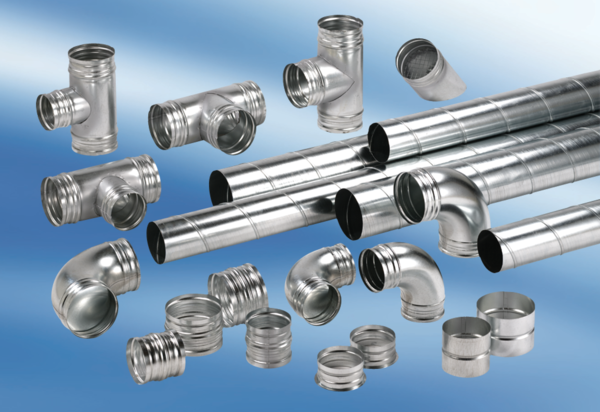 